Salinas de San Pedro: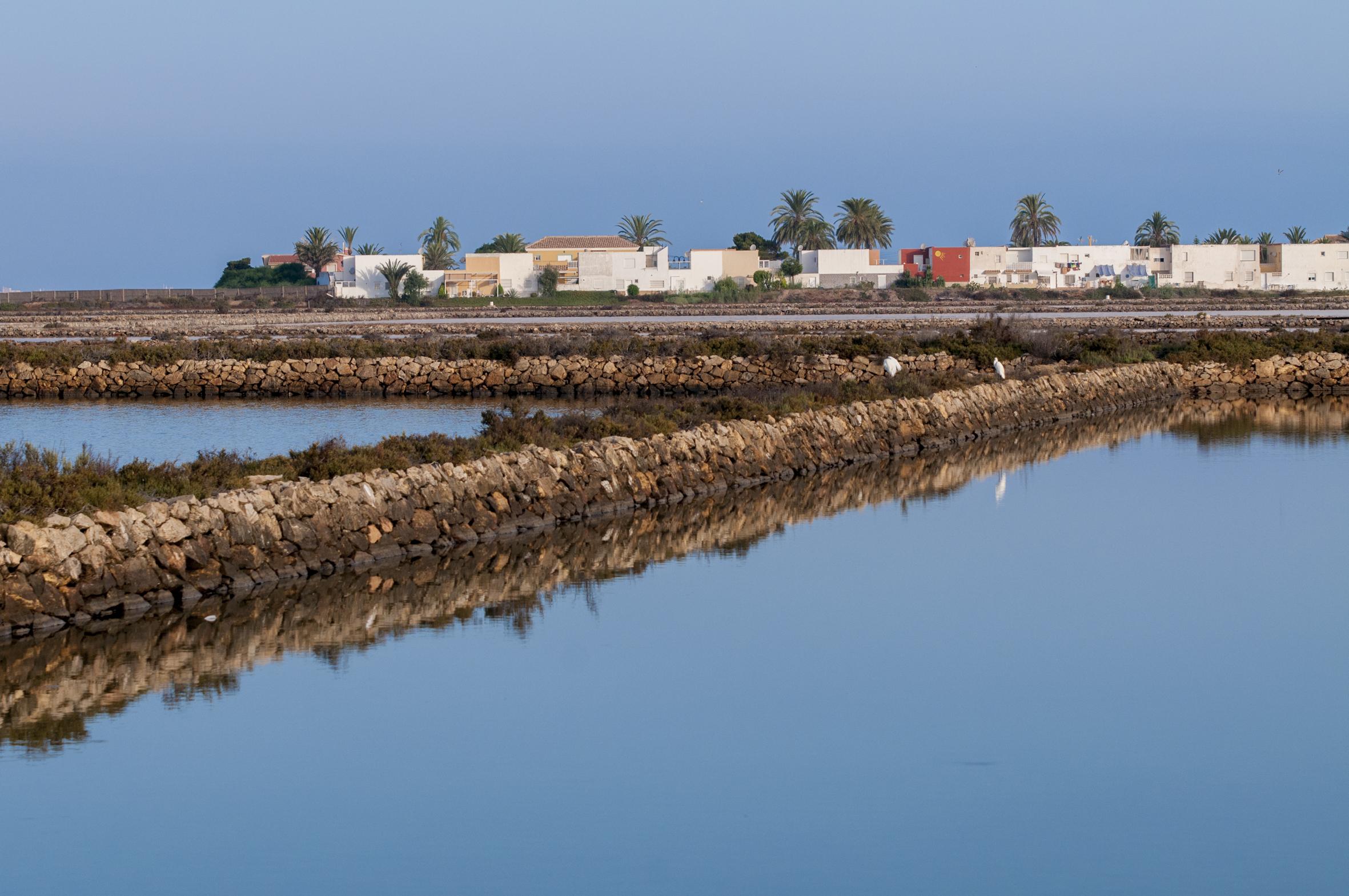 -Le parc de Salinas De San Pedro, (Cartagena.)  人*｡*ﾟ+ﾉ*.✧*･゜ﾟ•↝｡.ﾟ+ ﾉ*.✧｡*ﾟ+人*´｡*ﾟ+ﾉ*.✧✷人*´｡*ﾟ+ﾉ*.✧ﾉ*.✧∆|•✿("Flamant rose Salinas de San Pedro")•••••*PIXABAY*•✿•••••✿•••••✿•••••✿•••••✿•••••✿•••••✿•••••✿••••|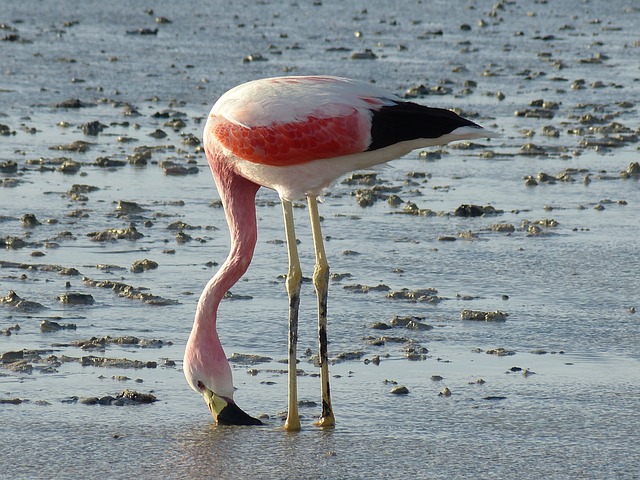 ("Flamants roses Salinas San Pedro Pinatar") *PIXABAY*✿ﾉ*.✧人*｡*ﾟ+✯ﾉ*.✧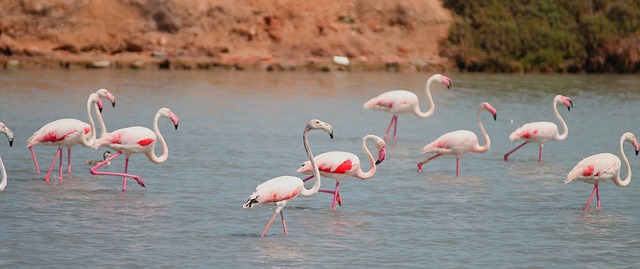 ✿Les Salinas De San Pedro sont situés près de Carthagène, il y a beaucoup de flamants roses.ﾉ*.✧ﾉ*.✧ﾉ*.✧ﾉ*.✧ﾉ*.✧